STUDENT APPLICATION FORM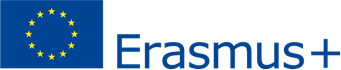 ERASMUS+Academic Year 2021/2022for studies:			for traineeship:	This application should be completed in BLACK in order to be easily copied and/or faxed.STUDENT’S PERSONAL DATA  (to be completed by the student applying)LIST OF INSTITUTIONS WHERE YOU WOULD LIKE TO STUDY/PRACTICE (in order of preference):LANGUAGE COMPETENCEWORK EXPERIENCE RELATED TO CURRENT STUDY / TRAINING PLANNED (if relevant)PREVIOUS AND CURRENT STUDYSENDING INSTITUTIONName and full address: ………………………………………………………………………………………………………………………………………………………………………………………………………………………Department coordinator - name, telephone and fax numbers, e-mail: ……... ……………………………………….………………………………………………………………………………………………………………………………………………………………………………………………………………………………………………Institutional coordinator - name, telephone and fax numbers, e-mail: ……………………………………………….………………………………………………………………………………………………………………………………………………………………………………………………………………………………………………Family name: ……………………………………..Date of birth: …………………………………….Sex: ……….. Nationality:………………………...Place of Birth: ……………………………………Current address: ………………………………….…………………………………………………...…………………………………………………...…………………………………………………..Current address is valid until: ……………………Tel.: ……………………………………………..E-mail: …………………………………………..First name (s): ………………………………………….Permanent address (if different): ……………………….…………………………………………………………………………………………………………………………………………………………………………………………………………………………………………Tel.: ……………………………………………………InstitutionCountryPeriod of study/placementPeriod of study/placementDuration of stay (months)N° of expected ECTS creditsInstitutionCountryfromtoDuration of stay (months)N° of expected ECTS credits1. ……………………..2. ……………………..3. ……………………..………….………….………….………………………….………….………….………………………………Briefly state the reasons why you wish to study/practice abroad?………………………………………………………………………………………………………………………………………………………………………………………………………………………………………………………………………………………………………………………………………………………………………Mother tongue: ………………     Language of instruction at home institution (if different): ………………………Mother tongue: ………………     Language of instruction at home institution (if different): ………………………Mother tongue: ………………     Language of instruction at home institution (if different): ………………………Mother tongue: ………………     Language of instruction at home institution (if different): ………………………Mother tongue: ………………     Language of instruction at home institution (if different): ………………………Mother tongue: ………………     Language of instruction at home institution (if different): ………………………Mother tongue: ………………     Language of instruction at home institution (if different): ………………………Other languagesI am currently studying this languageI am currently studying this languageI have sufficient knowledge to follow lectures/ participate in trainingI have sufficient knowledge to follow lectures/ participate in trainingI would have sufficient knowledge to follow lectures/ participate in training if I had some extra preparationI would have sufficient knowledge to follow lectures/ participate in training if I had some extra preparationyesnoyesnoyesno………………………………………………Type of work experienceFirm/organisationDatesCountry…………………………..………………………….…………………………..………………………….………………………………………………Diploma/degree for which you are currently studying: ……………………………………………………………..Number of higher education study years prior to departure abroad: ………………………………………………..Have you already been studying / working abroad?                Yes             No If Yes, when? At which institution? ………………………………………………………………………………..The attached Transcript of records includes full details of previous and current higher education study.Details not known at the time of application will be provided at a later stage.Do you wish to apply for a mobility grant to assist towards the additional costs of your study/training period abroad? Yes           No SENDING INSTITUTIONSENDING INSTITUTIONStudent’s  signature…………………………………………….Date: ………………………………………Institutional coordinator’s signature……………………………………………………Date: ……………………………………………...